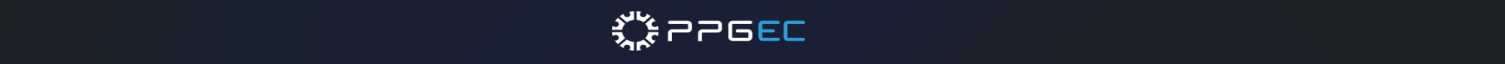 PRORROGAÇÃO  DA QUALIFICAÇÃONOMEÁREA DE CONCENTRAÇÃO                                      E-MAILINÍCIO CURSO [MÊS/ANO] 	       NOME DO(A) ORIENTADOR(A) INTERNO(A)REGRAS BÁSICAS - PRORROGAÇÃOPRAZOS - PRORROGAÇÃO DA QUALIFICAÇÃODOUTORADO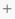 SOLICITAÇÃOPERÍODO QUE DEVERIA QUALIFICAR [MÊS E ANO]                 PERÍODO QUE DESEJA PRORROGAR [MÊS E ANO]JUSTIFICATIVAPARECER DO(A) ORIENTADOR(A)APROVO A PRORROGAÇÃO DA QUALIFICAÇÃO DO(A) DISCENTE ?      SIM      NÃOASSINATURA  ORIENTADOR(A)[APÓS O PREENCHIMENTO, CONVERTER O ARQUIVO EM FORMATO .PDF E ENCAMINHAR PARA O E-MAIL PPGEC.ATENDIMENTOALUNOS@UFPE.BR]                 09 MESES [NI PPGEC.01/2023] APENAS para ingressantes até dez/2022